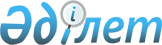 Мәслихаттың 2020 жылғы 28 желтоқсандағы № 97 "Денисов ауданының 2021-2023 жылдарға арналған бюджеті туралы" шешіміне өзгерістер мен толықтырулар енгізу туралыҚостанай облысы Денисов ауданы мәслихатының 2021 жылғы 25 ақпандағы № 15 шешімі. Қостанай облысының Әділет департаментінде 2021 жылғы 4 наурызда № 9801 болып тіркелді
      2008 жылғы 4 желтоқсандағы Қазақстан Республикасы Бюджет кодексінің 106, 109-баптарына, "Қазақстан Республикасындағы жергілікті мемлекеттік басқару және өзін-өзі басқару туралы" 2001 жылғы 23 қаңтардағы Қазақстан Республикасы Заңының 6-бабы 1-тармағының 1) тармақшасына сәйкес Денисов аудандық мәслихаты ШЕШІМ ҚАБЫЛДАДЫ:
      1. Мәслихаттың "Денисов ауданының 2021-2023 жылдарға арналған бюджеті туралы" 2020 жылғы 28 желтоқсандағы № 97 шешіміне (2020 жылғы 30 желтоқсанда Қазақстан Республикасы нормативтік құқықтық актілерінің эталондық бақылау банкінде жарияланған, Нормативтік құқықтық актілерді мемлекеттік тіркеу тізілімінде № 9662 болып тіркелген) мынадай өзгерістер мен толықтырулар енгізілсін:
      1-тармақ жаңа редакцияда жазылсын:
      "1. Денисов ауданының 2021-2023 жылдарға арналған бюджеті тиісінше 1, 2 және 3-қосымшаларға сәйкес, оның ішінде 2021 жылға мынадай көлемдерде бекітілсін:
      1) кірістер – 3 622 152,5 мың теңге, оның iшiнде:
      салықтық түсімдер бойынша – 1 084 167,0 мың теңге;
      салықтық емес түсімдер бойынша – 3 480,0 мың теңге;
      негiзгi капиталды сатудан түсетiн түсiмдер бойынша – 2 694,0 мың теңге;
      трансферттер түсімі бойынша – 2 531 811,5 мың теңге;
      2) шығындар –3 622 162,4 мың теңге;
      3) таза бюджеттiк кредиттеу – 45 849,0 мың теңге, оның iшiнде:
      бюджеттiк кредиттер – 70 008,0 мың теңге;
      бюджеттiк кредиттердi өтеу –24 159,0 мың теңге;
      4) қаржы активтерімен операциялар бойынша сальдо – 0,0 мың теңге, оның iшiнде:
      қаржы активтерiн сатып алу – 0,0 мың теңге;
      5) бюджет тапшылығы (профициті) – - 45 858,9 мың теңге;
      6) бюджет тапшылығын қаржыландыру (профицитін пайдалану) – 45 858,9 мың теңге.";
      көрсетілген шешім мынадай мазмұндағы 4-1- тармақпен толықтырылсын:
      "4-1. Төмен тұрған бюджеттерге бөлінетін нысаналы ағымдағы трансферттер осы шешімнің 4-қосымшасына сәйкес бекітілсін.";
      көрсетілген шешім мынадай мазмұндағы 4-2-тармақпен толықтырылсын:
      "4-2. 2021 жылға арналған аудан бюджетінде нысаналы трансферттерді қайтару 9,9 мың теңге сомасында көзделгені ескерілсін, оның ішінде:
      республикалық бюджетке 7,2 мың теңге сомасында;
      облыстық бюджетке 2,7 мың теңге сомасында.";
      көрсетілген шешімнің 1, 4-қосымшалары осы шешімнің 1, 2-қосымшаларына сәйкес жаңа редакцияда жазылсын.
      2. Осы шешім 2021 жылғы 1 қаңтардан бастап қолданысқа енгізіледі. 2021 жылға арналған Денисов ауданының бюджеті Төмен тұрған бюджеттерге бөлінетін нысаналы ағымдағы трансферттер
					© 2012. Қазақстан Республикасы Әділет министрлігінің «Қазақстан Республикасының Заңнама және құқықтық ақпарат институты» ШЖҚ РМК
				
      Денисов аудандық мәслихатының кезектен тыс сессиясының төрайымы 

Н. Таран

      Кезектен тыс сессиясының төрағасы, Денисов аудандық мәслихатының хатшысы 

А. Мурзабаев
Денисов
аудандық мәслихатының
2021 жылғы 25 ақпандағы
№ 15 шешіміне
1- қосымшаДенисов
аудандық мәслихатының
2020 жылғы 28 желтоқсандағы
№ 97 шешіміне
1-қосымша
Санаты
Санаты
Санаты
Санаты
Санаты
Санаты
Сомасы, мың теңге
Сыныбы
Сыныбы
Сыныбы
Сыныбы
Сыныбы
Сомасы, мың теңге
Кіші сыныбы
Кіші сыныбы
Кіші сыныбы
Кіші сыныбы
Сомасы, мың теңге
Атауы
Атауы
Атауы
Сомасы, мың теңге
I. Кірістер
I. Кірістер
I. Кірістер
3622152,5
1
Салықтық түсімдер
Салықтық түсімдер
Салықтық түсімдер
1084167,0
1
01
Табыс салығы
Табыс салығы
Табыс салығы
554248,0
1
01
1
Корпоративтік табыс салығы
Корпоративтік табыс салығы
Корпоративтік табыс салығы
80000,0
1
01
2
Жеке табыс салығы 
Жеке табыс салығы 
Жеке табыс салығы 
474248,0
1
03
Әлеуметтік салық
Әлеуметтік салық
Әлеуметтік салық
297500,0
1
03
1
Әлеуметтік салық
Әлеуметтік салық
Әлеуметтік салық
297500,0
1
04
Меншікке салынатын салықтар
Меншікке салынатын салықтар
Меншікке салынатын салықтар
159032,0
1
04
1
Мүлікке салынатын салықтар
Мүлікке салынатын салықтар
Мүлікке салынатын салықтар
153498,0
1
04
3
Жер салығы 
Жер салығы 
Жер салығы 
5534,0
1
05
Тауарларға, жұмыстарға және қызметтерге салынатын ішкі салықтар
Тауарларға, жұмыстарға және қызметтерге салынатын ішкі салықтар
Тауарларға, жұмыстарға және қызметтерге салынатын ішкі салықтар
70566,0
1
05
2
Акциздер
Акциздер
Акциздер
1502,0
1
05
3
Табиғи және басқа да ресурстарды пайдаланғаны үшін түсетін түсімдер
Табиғи және басқа да ресурстарды пайдаланғаны үшін түсетін түсімдер
Табиғи және басқа да ресурстарды пайдаланғаны үшін түсетін түсімдер
63374,0
1
05
4
Кәсіпкерлік және кәсіби қызметті жүргізгені үшін алынатын алымдар
Кәсіпкерлік және кәсіби қызметті жүргізгені үшін алынатын алымдар
Кәсіпкерлік және кәсіби қызметті жүргізгені үшін алынатын алымдар
5690,0
1
08
Заңдық маңызы бар әрекеттерді жасағаны және (немесе) оған уәкілеттігі бар мемлекеттік органдар немесе лауазымды адамдар құжаттар бергені үшін алынатын міндетті төлемдер
Заңдық маңызы бар әрекеттерді жасағаны және (немесе) оған уәкілеттігі бар мемлекеттік органдар немесе лауазымды адамдар құжаттар бергені үшін алынатын міндетті төлемдер
Заңдық маңызы бар әрекеттерді жасағаны және (немесе) оған уәкілеттігі бар мемлекеттік органдар немесе лауазымды адамдар құжаттар бергені үшін алынатын міндетті төлемдер
2821,0
1
08
1
Мемлекеттік баж
Мемлекеттік баж
Мемлекеттік баж
2821,0
2
Салықтық емес түсімдер
Салықтық емес түсімдер
Салықтық емес түсімдер
3480,0
2
01
Мемлекеттік меншіктен түсетін кірістер
Мемлекеттік меншіктен түсетін кірістер
Мемлекеттік меншіктен түсетін кірістер
730,0
2
01
5
Мемлекет меншігіндегі мүлікті жалға беруден түсетін кірістер
Мемлекет меншігіндегі мүлікті жалға беруден түсетін кірістер
Мемлекет меншігіндегі мүлікті жалға беруден түсетін кірістер
730,0
2
04
Мемлекеттік бюджеттен қаржыландырылатын, сондай-ақ Қазақстан Республикасы Ұлттық Банкінің бюджетінен (шығыстар сметасынан) қамтылатын және қаржыландырылатын мемлекеттік мекемелер салатын айыппұлдар, өсімпұлдар, санкциялар, өндіріп алулар
Мемлекеттік бюджеттен қаржыландырылатын, сондай-ақ Қазақстан Республикасы Ұлттық Банкінің бюджетінен (шығыстар сметасынан) қамтылатын және қаржыландырылатын мемлекеттік мекемелер салатын айыппұлдар, өсімпұлдар, санкциялар, өндіріп алулар
Мемлекеттік бюджеттен қаржыландырылатын, сондай-ақ Қазақстан Республикасы Ұлттық Банкінің бюджетінен (шығыстар сметасынан) қамтылатын және қаржыландырылатын мемлекеттік мекемелер салатын айыппұлдар, өсімпұлдар, санкциялар, өндіріп алулар
250,0
2
04
1
Мұнай секторы ұйымдарынан және Жәбірленушілерге өтемақы қорына түсетін түсімдерді қоспағанда, мемлекеттік бюджеттен қаржыландырылатын, сондай-ақ Қазақстан Республикасы Ұлттық Банкінің бюджетінен (шығыстар сметасынан) қамтылатын және қаржыландырылатын мемлекеттік мекемелер салатын айыппұлдар, өсімпұлдар, санкциялар, өндіріп алулар
Мұнай секторы ұйымдарынан және Жәбірленушілерге өтемақы қорына түсетін түсімдерді қоспағанда, мемлекеттік бюджеттен қаржыландырылатын, сондай-ақ Қазақстан Республикасы Ұлттық Банкінің бюджетінен (шығыстар сметасынан) қамтылатын және қаржыландырылатын мемлекеттік мекемелер салатын айыппұлдар, өсімпұлдар, санкциялар, өндіріп алулар
Мұнай секторы ұйымдарынан және Жәбірленушілерге өтемақы қорына түсетін түсімдерді қоспағанда, мемлекеттік бюджеттен қаржыландырылатын, сондай-ақ Қазақстан Республикасы Ұлттық Банкінің бюджетінен (шығыстар сметасынан) қамтылатын және қаржыландырылатын мемлекеттік мекемелер салатын айыппұлдар, өсімпұлдар, санкциялар, өндіріп алулар
250,0
2
06
Басқа да салықтық емес түсiмдер
Басқа да салықтық емес түсiмдер
Басқа да салықтық емес түсiмдер
2500,0
2
06
1
Басқа да салықтық емес түсiмдер
Басқа да салықтық емес түсiмдер
Басқа да салықтық емес түсiмдер
2500,0
3
Негізгі капиталды сатудан түсетін түсімдер
Негізгі капиталды сатудан түсетін түсімдер
Негізгі капиталды сатудан түсетін түсімдер
2694,0
3
01
Мемлекеттік мекемелерге бекітілген мемлекеттік мүлікті сату
Мемлекеттік мекемелерге бекітілген мемлекеттік мүлікті сату
Мемлекеттік мекемелерге бекітілген мемлекеттік мүлікті сату
247,0
3
01
1
Мемлекеттік мекемелерге бекітілген мемлекеттік мүлікті сату
Мемлекеттік мекемелерге бекітілген мемлекеттік мүлікті сату
Мемлекеттік мекемелерге бекітілген мемлекеттік мүлікті сату
247,0
3
03
Жерді және материалдық емес активтерді сату
Жерді және материалдық емес активтерді сату
Жерді және материалдық емес активтерді сату
2447,0
3
03
1
Жерді сату
Жерді сату
Жерді сату
1700,0
3
03
2
Материалдық емес активтерді сату
Материалдық емес активтерді сату
Материалдық емес активтерді сату
747,0
4
Трансферттердің түсімдері
Трансферттердің түсімдері
Трансферттердің түсімдері
2531811,5
4
01
Төмен тұрған мемлекеттiк басқару органдарынан трансферттер
Төмен тұрған мемлекеттiк басқару органдарынан трансферттер
Төмен тұрған мемлекеттiк басқару органдарынан трансферттер
2,0
4
01
3
Аудандық маңызы бар қалалардың, ауылдардың, кенттердің, аулдық округтардың бюджеттерінен трансферттер
Аудандық маңызы бар қалалардың, ауылдардың, кенттердің, аулдық округтардың бюджеттерінен трансферттер
Аудандық маңызы бар қалалардың, ауылдардың, кенттердің, аулдық округтардың бюджеттерінен трансферттер
2,0
4
02
Мемлекеттік басқарудың жоғары тұрған органдарынан түсетін трансферттер
Мемлекеттік басқарудың жоғары тұрған органдарынан түсетін трансферттер
Мемлекеттік басқарудың жоғары тұрған органдарынан түсетін трансферттер
2531809,5
4
02
2
Облыстық бюджеттен түсетін трансферттер
Облыстық бюджеттен түсетін трансферттер
Облыстық бюджеттен түсетін трансферттер
2531809,5
Функционалдық топ
Функционалдық топ
Функционалдық топ
Функционалдық топ
Функционалдық топ
Функционалдық топ
Сомасы, мың теңге
Кіші функция
Кіші функция
Кіші функция
Кіші функция
Кіші функция
Сомасы, мың теңге
Бюджеттік бағдарламалардың әкiмшiсi
Бюджеттік бағдарламалардың әкiмшiсi
Бюджеттік бағдарламалардың әкiмшiсi
Бюджеттік бағдарламалардың әкiмшiсi
Сомасы, мың теңге
Бағдарлама
Бағдарлама
Бағдарлама
Сомасы, мың теңге
Атауы
Сомасы, мың теңге
II. Шығындар
3622162,4
01
Жалпы сипаттағы мемлекеттiк қызметтер 
364032,3
1
Мемлекеттiк басқарудың жалпы функцияларын орындайтын өкiлдi, атқарушы және басқа органдар
170138,0
112
Аудан (облыстық маңызы бар қала) мәслихатының аппараты
19480,0
001
001
Аудан (облыстық маңызы бар қала) мәслихатының қызметін қамтамасыз ету жөніндегі қызметтер
19480,0
122
Аудан (облыстық маңызы бар қала) әкімінің аппараты
150658,0
001
001
Аудан (облыстық маңызы бар қала) әкімінің қызметін қамтамасыз ету жөніндегі қызметтер
129338,0
003
003
Мемлекеттік органның күрделі шығыстары
21320,0
2
Қаржылық қызмет
2249,0
459
Ауданның (облыстық маңызы бар қаланың) экономика және қаржы бөлімі
2249,0
003
003
Салық салу мақсатында мүлікті бағалауды жүргізу
749,0
010
010
Жекешелендіру, коммуналдық меншікті басқару, жекешелендіруден кейінгі қызмет және осыған байланысты дауларды реттеу
1500,0
9
Жалпы сипаттағы өзге де мемлекеттiк қызметтер
191645,3
454
Ауданның (облыстық маңызы бар қаланың) кәсіпкерлік және ауыл шаруашылығы бөлімі
19340,0
001
001
Жергілікті деңгейде кәсіпкерлікті және ауыл шаруашылығын дамыту саласындағы мемлекеттік саясатты іске асыру жөніндегі қызметтер
19340,0
458
Ауданның (облыстық маңызы бар қаланың) тұрғын үй-коммуналдық шаруашылығы, жолаушылар көлігі және автомобиль жолдары бөлімі
137174,3
001
001
Жергілікті деңгейде тұрғын үй-коммуналдық шаруашылығы, жолаушылар көлігі және автомобиль жолдары саласындағы мемлекеттік саясатты іске асыру жөніндегі қызметтер
14343,0
013
013
Мемлекеттік органның күрделі шығыстары
6299,0
113
113
Төменгі тұрған бюджеттерге берілетін нысаналы ағымдағы трансферттер
116532,3
459
Ауданның (облыстық маңызы бар қаланың) экономика және қаржы бөлімі
35131,0
001
001
Ауданның (облыстық маңызы бар қаланың) экономикалық саясаттын қалыптастыру мен дамыту, мемлекеттік жоспарлау, бюджеттік атқару және коммуналдық меншігін басқару саласындағы мемлекеттік саясатты іске асыру жөніндегі қызметтер
28832,0
113
113
Төменгі тұрған бюджеттерге берілетін нысаналы ағымдағы трансферттер
6299,0
02
Қорғаныс
5324,0
1
Әскери мұқтаждар
4806,0
122
Аудан (облыстық маңызы бар қала) әкімінің аппараты
4806,0
005
005
Жалпыға бірдей әскери міндетті атқару шеңберіндегі іс-шаралар
4806,0
2
Төтенше жағдайлар жөнiндегi жұмыстарды ұйымдастыру
518,0
122
Аудан (облыстық маңызы бар қала) әкімінің аппараты
518,0
006
006
Аудан (облыстық маңызы бар қала) ауқымындағы төтенше жағдайлардың алдын алу және оларды жою
259,0
007
007
Аудандық (қалалық) ауқымдағы дала өрттерінің, сондай-ақ мемлекеттік өртке қарсы қызмет органдары құрылмаған елдi мекендерде өрттердің алдын алу және оларды сөндіру жөніндегі іс-шаралар
259,0
06
Әлеуметтiк көмек және әлеуметтiк қамсыздандыру
233815,0
1
Әлеуметтiк қамсыздандыру
50603,0
451
Ауданның (облыстық маңызы бар қаланың) жұмыспен қамту және әлеуметтік бағдарламалар бөлімі
50603,0
005
005
Мемлекеттік атаулы әлеуметтік көмек 
50603,0
2
Әлеуметтiк көмек
144584,0
451
Ауданның (облыстық маңызы бар қаланың) жұмыспен қамту және әлеуметтік бағдарламалар бөлімі
144584,0
002
002
Жұмыспен қамту бағдарламасы
50510,0
006
006
Тұрғын үйге көмек көрсету
2043,0
007
007
Жергілікті өкілетті органдардың шешімі бойынша мұқтаж азаматтардың жекелеген топтарына әлеуметтік көмек
26435,0
010
010
Үйден тәрбиеленіп оқытылатын мүгедек балаларды материалдық қамтамасыз ету
617,0
014
014
Мұқтаж азаматтарға үйде әлеуметтiк көмек көрсету
36967,0
 

017
 

017
Оңалтудың жеке бағдарламасына сәйкес мұқтаж мүгедектердi мiндеттi гигиеналық құралдармен қамтамасыз ету, қозғалуға қиындығы бар бірінші топтағы мүгедектерге жеке көмекшінің және есту бойынша мүгедектерге қолмен көрсететiн тіл маманының қызметтерін ұсыну
3047,0
023
023
Жұмыспен қамту орталықтарының қызметін қамтамасыз ету
24965,0
9
Әлеуметтiк көмек және әлеуметтiк қамтамасыз ету салаларындағы өзге де қызметтер
38628,0
451
Ауданның (облыстық маңызы бар қаланың) жұмыспен қамту және әлеуметтік бағдарламалар бөлімі
38628,0
 

001
 

001
Жергілікті деңгейде халық үшін әлеуметтік бағдарламаларды жұмыспен қамтуды қамтамасыз етуді іске асыру саласындағы мемлекеттік саясатты іске асыру жөніндегі қызметтер
21880,0
 

011
 

011
Жәрдемақыларды және басқа да әлеуметтік төлемдерді есептеу, төлеу мен жеткізу бойынша қызметтерге ақы төлеу
653,0
021
021
Мемлекеттік органның күрделі шығыстары
8390,0
050
050
Қазақстан Республикасында мүгедектердің құқықтарын қамтамасыз етуге және өмір сүру сапасын жақсарту
7705,0
07
Тұрғын үй-коммуналдық шаруашылық
362861,0
1
Тұрғын үй шаруашылығы
93773,0
458
Ауданның (облыстық маңызы бар қаланың) тұрғын үй-коммуналдық шаруашылығы, жолаушылар көлігі және автомобиль жолдары бөлімі
83078,0
004
004
Азаматтардың жекелеген санаттарын тұрғын үймен қамтамасыз ету
8000,0
054
054
Қазақстан Республикасының орнықты дамуына және өсуіне жәрдемдесу шеңберінде квазимемлекеттік сектор субъектілерінің жарғылық капиталын ұлғайту
75078,0
466
Ауданның (облыстық маңызы бар қаланың) сәулет, қала құрылысы және құрылыс бөлімі
10695,0
003
003
Коммуналдық тұрғын үй қорының тұрғын үйін жобалау және (немесе) салу, реконструкциялау
9115,0
004
004
Инженерлік-коммуникациялық инфрақұрылымды жобалау, дамыту және (немесе) жайластыру
1580,0
2
Коммуналдық шаруашылық
268978,0
466
Ауданның (облыстық маңызы бар қаланың) сәулет, қала құрылысы және құрылыс бөлімі
268978,0
058
058
Елді мекендердегі сумен жабдықтау және су бұру жүйелерін дамыту
268978,0
3
Елді-мекендерді көркейту
110,0
458
Ауданның (облыстық маңызы бар қаланың) тұрғын үй-коммуналдық шаруашылығы, жолаушылар көлігі және автомобиль жолдары бөлімі
110,0
016
016
Елдi мекендердiң санитариясын қамтамасыз ету
110,0
08
Мәдениет, спорт, туризм және ақпараттық кеңістiк
270458,2
1
Мәдениет саласындағы қызмет
108316,0
455
Ауданның (облыстық маңызы бар қаланың) мәдениет және тілдерді дамыту бөлімі
108316,0
003
003
Мәдени-демалыс жұмысын қолдау
108316,0
2
Спорт
34351,5
465
Ауданның (облыстық маңызы бар қаланың) дене шынықтыру және спорт бөлімі
34351,5
001
001
Жергілікті деңгейде дене шынықтыру және спорт саласындағы мемлекеттік саясатты іске асыру жөніндегі қызметтер
6801,0
005
005
Ұлттық және бұқаралық спорт түрлерін дамыту
21932,5
006
006
Аудандық (облыстық маңызы бар қалалық) деңгейде спорттық жарыстар өткiзу
1041,0
007
007
Әртүрлi спорт түрлерi бойынша аудан (облыстық маңызы бар қала) құрама командаларының мүшелерiн дайындау және олардың облыстық спорт жарыстарына қатысуы
4577,0
3
Ақпараттық кеңiстiк
94555,9
455
Ауданның (облыстық маңызы бар қаланың) мәдениет және тілдерді дамыту бөлімі
88296,0
006
006
Аудандық (қалалық) кiтапханалардың жұмыс iстеуi
73830,0
007
007
Мемлекеттік тілді және Қазақстан халқының басқа да тілдерін дамыту
14466,0
456
Ауданның (облыстық маңызы бар қаланың) ішкі саясат бөлімі
6259,9
002
002
Мемлекеттік ақпараттық саясат жүргізу жөніндегі қызметтер
6259,9
9
Мәдениет, спорт, туризм және ақпараттық кеңiстiктi ұйымдастыру жөнiндегi өзге де қызметтер
33234,8
455
Ауданның (облыстық маңызы бар қаланың) мәдениет және тілдерді дамыту бөлімі
12408,0
001
001
Жергілікті деңгейде тілдерді және мәдениетті дамыту саласындағы мемлекеттік саясатты іске асыру жөніндегі қызметтер
12408,0
456
Ауданның (облыстық маңызы бар қаланың) ішкі саясат бөлімі
20826,8
001
001
Жергілікті деңгейде ақпарат, мемлекеттілікті нығайту және азаматтардың әлеуметтік сенімділігін қалыптастыру саласында мемлекеттік саясатты іске асыру жөніндегі қызметтер
12906,0
003
003
Жастар саясаты саласында іс-шараларды іске асыру
7920,8
09
Отын-энергетика кешенi және жер қойнауын пайдалану
32089,0
1
Отын және энергетика
12089,0
466
Ауданның (облыстық маңызы бар қаланың) сәулет, қала құрылысы және құрылыс бөлімі
12089,0
009
009
Жылу-энергетикалық жүйені дамыту
12089,0
9
Отын-энергетика кешені және жер қойнауын пайдалану саласындағы өзге де қызметтер
20000,0
466
Ауданның (облыстық маңызы бар қаланың) сәулет, қала құрылысы және құрылыс бөлімі
20000,0
036
036
Газ тасымалдау жүйесін дамыту
20000,0
10
Ауыл, су, орман, балық шаруашылығы, ерекше қорғалатын табиғи аумақтар, қоршаған ортаны және жануарлар дүниесін қорғау, жер қатынастары
24911,0
6
Жер қатынастары
11731,0
463
Ауданның (облыстық маңызы бар қаланың) жер қатынастары бөлімі
11731,0
001
001
Аудан (облыстық маңызы бар қала) аумағында жер қатынастарын реттеу саласындағы мемлекеттік саясатты іске асыру жөніндегі қызметтер
11731,0
9
Ауыл, су, орман, балық шаруашылығы, қоршаған ортаны қорғау және жер қатынастары саласындағы басқа да қызметтер
13180,0
459
Ауданның (облыстық маңызы бар қаланың) экономика және қаржы бөлімі
13180,0
099
099
Мамандарға әлеуметтік қолдау көрсету жөніндегі шараларды іске асыру
13180,0
11
Өнеркәсіп, сәулет, қала құрылысы және құрылыс қызметі
28143,5
2
Сәулет, қала құрылысы және құрылыс қызметі
28143,5
466
Ауданның (облыстық маңызы бар қаланың) сәулет, қала құрылысы және құрылыс бөлімі
28143,5
001
001
Құрылыс, облыс қалаларының, аудандарының және елді мекендерінің сәулеттік бейнесін жақсарту саласындағы мемлекеттік саясатты іске асыру және ауданның (облыстық маңызы бар қаланың) аумағын оңтайла және тиімді қала құрылыстық игеруді қамтамасыз ету жөніндегі қызметтер
21313,5
013
013
Аудан аумағында қала құрылысын дамытудың кешенді схемаларын, аудандық (облыстық) маңызы бар қалалардың, кенттердің және өзге де ауылдық елді мекендердің бас жоспарларын әзірлеу
6830,0
12
Көлiк және коммуникация
191803,5
1
Автомобиль көлiгi
191803,5
458
Ауданның (облыстық маңызы бар қаланың) тұрғын үй-коммуналдық шаруашылығы, жолаушылар көлігі және автомобиль жолдары бөлімі
191803,5
023
023
Автомобиль жолдарының жұмыс істеуін қамтамасыз ету
21000,0
045
045
Аудандық маңызы бар автомобиль жолдарын және елді-мекендердің көшелерін күрделі және орташа жөндеу
170803,5
13
Басқалар
2000,0
9
Басқалар
2000,0
459
Ауданның (облыстық маңызы бар қаланың) экономика және қаржы бөлімі
2000,0
012
012
Ауданның (облыстық маңызы бар қаланың) жергілікті атқарушы органының резерві
2000,0
14
Борышқа қызмет көрсету
4967,0
1
Борышқа қызмет көрсету
4967,0
459
Ауданның (облыстық маңызы бар қаланың) экономика және қаржы бөлімі
4967,0
021
021
Жергілікті атқарушы органдардың облыстық бюджеттен қарыздар бойынша сыйақылар мен өзге де төлемдерді төлеу бойынша борышына қызмет көрсету
4967,0
15
Трансферттер
2101757,9
1
Трансферттер
2101757,9
459
Ауданның (облыстық маңызы бар қаланың) экономика және қаржы бөлімі
2101757,9
006
006
Пайдаланылмаған (толық пайдаланылмаған) нысаналы трансферттерді қайтару
9,9
024
024
Заңнаманы өзгертуге байланысты жоғары тұрған бюджеттің шығындарын өтеуге төменгі тұрған бюджеттен ағымдағы нысаналы трансферттер
1930449,0
038
038
Субвенциялар
171299,0
III. Таза бюджеттік кредиттеу
45849,0
10
Ауыл, су, орман, балық шаруашылығы, ерекше қорғалатын табиғи аумақтар, қоршаған ортаны және жануарлар дүниесін қорғау, жер қатынастары
70008,0
9
Ауыл, су, орман, балық шаруашылығы, қоршаған ортаны қорғау және жер қатынастары саласындағы басқа да қызметтер
70008,0
459
Ауданның (облыстық маңызы бар қаланың) экономика және қаржы бөлімі
70008,0
018
018
Мамандарды әлеуметтік қолдау шараларын іске асыру үшін бюджеттік кредиттер
70008,0
Санаты
Санаты
Санаты
Санаты
Санаты
Санаты
Сомасы, мың теңге
Сыныбы
Сыныбы
Сыныбы
Сыныбы
Сыныбы
Сомасы, мың теңге
Кіші сыныбы
Кіші сыныбы
Кіші сыныбы
Сомасы, мың теңге
Ерекшелігі
Ерекшелігі
Сомасы, мың теңге
Атауы
Сомасы, мың теңге
5
Бюджеттік кредиттерді өтеу
24159,0
01
01
Бюджеттік кредиттерді өтеу
24159,0
1
Мемлекеттік бюджеттен берілген бюджеттік кредиттерді өтеу
24159,0
13
Жеке тұлғаларға жергілікті бюджеттен берілген бюджеттік кредиттерді өтеу
24159,0
IV. Қаржы активтерімен операциялар бойынша сальдо
0,0
V. Бюджет тапшылығы (профициті)
-45858,9
VI. Бюджет тапшылығын қаржыландыру (профицитін пайдалану)
45858,9Денисов
аудандық мәслихатының
2021 жылғы 25 ақпандағы
№ 15 шешіміне
2-қосымшаДенисов
аудандық мәслихатының
2020 жылғы 28 желтоқсандағы
№ 97 шешіміне
4-қосымша
Функционалдық топ 
Функционалдық топ 
Функционалдық топ 
Функционалдық топ 
Функционалдық топ 
Сомасы, мың теңге
Кіші функция
Кіші функция
Кіші функция
Кіші функция
Сомасы, мың теңге
 Бюджеттік бағдарламалардың әкімшісі
 Бюджеттік бағдарламалардың әкімшісі
 Бюджеттік бағдарламалардың әкімшісі
Сомасы, мың теңге
Бағдарлама 
Бағдарлама 
Сомасы, мың теңге
Атауы
Сомасы, мың теңге
"Денисов ауылдық округі әкімінің аппараты" мемлекеттік мекемесі
103025,1
01
Жалпы сипаттағы мемлекеттiк қызметтер
6299,0
1
Мемлекеттiк басқарудың жалпы функцияларын орындайтын өкiлдi, атқарушы және басқа органдар
6299,0
124
Аудандық маңызы бар қала, ауыл, кент, ауылдық округ әкімінің аппараты
6299,0
022
Мемлекеттік органның күрделі шығыстары
6299,0
07
Тұрғын үй-коммуналдық шаруашылық
50183,1
3
Елді-мекендерді көркейту
50183,1
124
Аудандық маңызы бар қала, ауыл, кент, ауылдық округ әкімінің аппараты
50183,1
008
Елді мекендердегі көшелерді жарықтандыру
9109,0
011
Елді мекендерді абаттандыру мен көгалдандыру
41074,1
12
Көлiк және коммуникация
46543,0
1
Автомобиль көлiгi
46543,0
124
Аудандық маңызы бар қала, ауыл, кент, ауылдық округ әкімінің аппараты
46543,0
013
Аудандық маңызы бар қалаларда, ауылдарда, кенттерде, ауылдық округтерде автомобиль жолдарының жұмыс істеуін қамтамасыз ету
46543,0
"Тельман ауылдық округі әкімінің аппараты" мемлекеттік мекемесі
7273,0
07
Тұрғын үй-коммуналдық шаруашылық
7273,0
3
Елді-мекендерді көркейту
7273,0
124
Аудандық маңызы бар қала, ауыл, кент, ауылдық округ әкімінің аппараты
7273,0
008
Елді мекендердегі көшелерді жарықтандыру
400,0
011
Елді мекендерді абаттандыру мен көгалдандыру
6873,0
"Аршалы ауылдық округі әкімінің аппараты" мемлекеттік мекемесі
3035,0
07
Тұрғын үй-коммуналдық шаруашылық
3035,0
3
Елді-мекендерді көркейту
3035,0
124
Аудандық маңызы бар қала, ауыл, кент, ауылдық округ әкімінің аппараты
3035,0
011
Елді мекендерді абаттандыру мен көгалдандыру
3035,0
"Әйет ауылдық округі әкімінің аппараты" мемлекеттік мекемесі
6195,0
01
Жалпы сипаттағы мемлекеттiк қызметтер
1146,0
1
Мемлекеттiк басқарудың жалпы функцияларын орындайтын өкiлдi, атқарушы және басқа органдар
1146,0
124
Аудандық маңызы бар қала, ауыл, кент, ауылдық округ әкімінің аппараты
1146,0
001
Аудандық маңызы бар қала, ауыл, кент, ауылдық округ әкімінің қызметін қамтамасыз ету жөніндегі қызметтер
1146,0
07
Тұрғын үй-коммуналдық шаруашылық
5049,0
3
Елді-мекендерді көркейту
5049,0
124
Аудандық маңызы бар қала, ауыл, кент, ауылдық округ әкімінің аппараты
5049,0
008
Елді мекендердегі көшелерді жарықтандыру
3300,0
011
Елді мекендерді абаттандыру мен көгалдандыру
1749,0
"Покров ауылдық округі әкімінің аппараты" мемлекеттік мекемесі
1500,0
07
Тұрғын үй-коммуналдық шаруашылық
1500,0
3
Елді-мекендерді көркейту
1500,0
124
Аудандық маңызы бар қала, ауыл, кент, ауылдық округ әкімінің аппараты
1500,0
011
Елді мекендерді абаттандыру мен көгалдандыру
1500,0
"Перелески ауылы әкімінің аппараты" мемлекеттік мекемесі
1803,0
07
Тұрғын үй-коммуналдық шаруашылық
1803,0
3
Елді-мекендерді көркейту
1803,0
124
Аудандық маңызы бар қала, ауыл, кент, ауылдық округ әкімінің аппараты
1803,0
011
Елді мекендерді абаттандыру мен көгалдандыру
1803,0